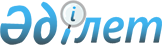 Об утверждении Положения о государственном учреждении "Отдел внутренней политики акимата Денисовского района"Постановление акимата Денисовского района Костанайской области от 10 февраля 2022 года № 27
      В соответствии со статьей 31 Закона Республики Казахстан "О местном государственном управлении и самоуправлении в Республике Казахстан", постановлением Правительства Республики Казахстан от 1 сентября 2021 года № 590 "О некоторых вопросах организации деятельности государственных органов и их структурных подразделений" акимат Денисовского района ПОСТАНОВЛЯЕТ:
      1. Утвердить прилагаемое Положение о государственном учреждении "Отдел внутренней политики акимата Денисовского района".
      2. Государственному учреждению "Отдел внутренней политики акимата Денисовского района" в установленном законодательством Республики Казахстан порядке обеспечить:
      1) государственную регистрацию вышеуказанного Положения в органах юстиции;
      2) в течение двадцати календарных дней со дня подписания настоящего постановления направление его копии в электронном виде на казахском и русском языках в филиал республиканского государственного предприятия на праве хозяйственного ведения "Институт законодательства и правовой информации Республики Казахстан" Министерства юстиции Республики Казахстан по Костанайской области для официального опубликования и включения в Эталонный контрольный банк нормативных правовых актов Республики Казахстан;
      3) размещение настоящего постановления на интернет-ресурсе акимата Денисовского района после его официального опубликования.
      3. Контроль за исполнением настоящего постановления возложить на курирующего заместителя акима района.
      4. Настоящее постановление вводится в действие по истечении десяти календарных дней после дня его первого официального опубликования. ПОЛОЖЕНИЕ о государственном учреждении "Отдел внутренней политики акимата Денисовского района" Глава 1. Общие положения
      1. Государственное учреждение "Отдел внутренней политики акимата Денисовского района" (далее Отдел) является государственным органом Республики Казахстан, осуществляющим руководство в сфере внутренней политики.
      2. Отдел имеет ведомство:
      коммунальное государственное учреждение "Молодежный ресурсный центр" отдела внутренней политики акимата Денисовского района".
      3. Отдел осуществляет свою деятельность в соответствии с Конституцией и законами Республики Казахстан, актами Президента и Правительства Республики Казахстан, иными нормативными правовыми актами, а также настоящим Положением.
      4. Отдел является юридическим лицом в организационно-правовой форме государственного учреждения, имеет печати с изображением Государственного Герба Республики Казахстан и штампы со своим наименованием на казахском и русском языках, бланки установленного образца, счета в органах казначейства в соответствии с законодательством Республики Казахстан.
      5. Отдел вступает в гражданско-правовые отношения от собственного имени.
      6. Отдел имеет право выступать стороной гражданско-правовых отношений от имени государства, если оно уполномочено на это в соответствии с законодательством Республики Казахстан.
      7. Отдел по вопросам своей компетенции в установленном законодательством порядке принимает решения, оформляемые приказами руководителя государственного учреждения "Отдел внутренней политики акимата Денисовского района" и другими актами, предусмотренными законодательством Республики Казахстан.
      8. Структура и лимит штатной численности государственного учреждения "Отдел внутренней политики акимата Денисовского района" утверждаются в соответствии с действующим законодательством Республики Казахстан.
      9. Местонахождение юридического лица: 110500, Республика Казахстан, Костанайская область, Денисовский район, село Денисовка, улица Калинина, дом 5.
      10. Настоящее положение является учредительным документом Отдела.
      11. Финансирование деятельности Отдела осуществляется из местного бюджета в соответствии с законодательством Республики Казахстан.
      12. Отделу запрещается вступать в договорные отношения с субъектами предпринимательства на предмет выполнения обязанностей, являющихся полномочиями государственного учреждения "Отдел внутренней политики акимата Денисовского района".
      Если Отделом законодательными актами предоставлено право осуществлять приносящую доходы деятельность, то полученные доходы направляются в государственный бюджет, если иное не установлено законодательством Республики Казахстан. Глава 2. Задачи и полномочия государственного органа
      13. Задачи:
      1) обеспечение и реализация исполнения в районе местными органами государственного управления внутренней политики государства в соответствии с Законами Республики Казахстан, актами и поручениями Президента, Правительства Республики Казахстан, маслихата, акимата и акима района по вопросам, относящимся к компетенции Отдела;
      2) разъяснение и пропаганда основных приоритетов Стратегии развития Казахстана - 2050, ежегодных Посланий Главы государства народу Казахстана, реализации программы "Рухани жаңғыру" и других стратегических документов;
      3) организация и координация работы по укреплению внутриполитической стабильности, общественного согласия и общенационального единства, гражданской идентичности и патриотизма, содействие модернизации общества, урегулирование межконфессионального и межнационального согласия в районе;
      4) пропаганда государственных символов Республики Казахстан, работа по соблюдению Конституционного Закона Республики Казахстан "О Государственных символах Республики Казахстан" в государственных учреждениях и предприятиях района, населением на предмет их применения, размещения и использования;
      5) координация реализации государственной молодежной политики в районе;
      6) участие в укреплении демократических институтов общества, взаимодействие с неправительственными и профсоюзными организациями, политическими партиями, молодежными, этнокультурными, религиозными объединениями и иными общественными организациями, направленное на сохранение внутриполитической, межконфессиональной и межэтнической стабильности;
      7) реализация государственной информационной политики на районном уровне, взаимодействие со средствами массовой информации;
      8) организация и координация работы по проведению мероприятий по празднованию Национальных и государственных праздников, других праздничных мероприятий;
      9) иные задачи, предусмотренные в рамках установленной законодательством Республики Казахстан компетенции.
      14. Полномочия:
      1) права:
      запрашивать от государственных органов и должностных лиц, иных организаций и граждан информацию, необходимую для выполнения своих функций, привлекать работников государственных органов и иных организаций к участию в подготовке вопросов, относящихся к компетенции Отдела, создавать временные рабочие группы для выработки соответствующих предложений;
      в установленных законодательством случаях и порядке составлять протокола об административных правонарушениях.
      2) обязанности:
      соблюдать нормы действующего законодательства Республики Казахстан;
      исполнять качественно, в срок акты и поручения Президента, Правительства и иных центральных исполнительных органов, а также акима и акимата района.
      15. Функции:
      1) организация и координация работы по пропаганде, разъяснению и реализации Стратегии "Казахстан – 2050", ежегодных Посланий Президента Республики Казахстан, программы "Рухани жанғыру" и других стратегических документов в районе;
      2) пропаганда государственных символов Республики Казахстан, осуществление мониторинга по соблюдению Конституционного Закона Республики Казахстан "О Государственных символах Республики Казахстан" в государственных учреждениях и предприятиях района на предмет применения, размещения и использования государственных символов Республики Казахстан, сбор и подготовка материалов для составления протоколов об административных правонарушениях;
      3) координация реализации государственной молодежной политики и комплекса мер по развитию гражданственности и патриотизма среди молодежи, взаимодействие с молодежными объединениями района;
      4) реализация государственной информационной политики, взаимодействие с СМИ, соблюдение ими Закона Республики Казахстан "О средствах массовой информации";
      5) изучение и анализ общественно-политической обстановки в районе, осуществление мониторингов социально-политических процессов, этнополитической ситуации, межконфессиональных и межэтнических отношений в районе, реагирование на комментарии в социальных сетях и на официальном сайте акимата Денисовского района, урегулирование общественно-политической ситуации в районе, соблюдение Конституционного Закона Республики Казахстан "О религиозной деятельности и религиозных объединениях", Законов Республики Казахстан "О некоммерческих организациях", "Об общественных объединениях", "О профессиональных союзах", "О политических партиях", "Об Ассамблее народа Казахстана";
      6) организация и координация осуществления государственного социального заказа, работа советов по взаимодействию с неправительственными организациями, общественного согласия Ассамблеи народа Казахстана;
      7) организация работы Совета матерей по вопросам толерантности в семье, комиссии по определению победителей районного тура Национального конкурса "Мерейлі отбасы";
      8) организация и координация работы по проведению мероприятий по празднованию Национального и государственных праздников, других праздничных мероприятий;
      9) выполнение совместно с другими государственными учреждениями организационно-методической работы, входящей в компетенцию Отдела. Глава 3. Статус, полномочия руководителя государственного органа
      16. Руководство Отдела осуществляется руководителем, который несет персональную ответственность за выполнение возложенных на Отдел задач и осуществление им своих полномочий.
      17. Руководитель Отдела назначается на должность и освобождается от должности в соответствии с законодательством Республики Казахстан.
      18. Полномочия руководителя Отдела:
      1) организует и руководит работой государственного учреждения;
      2) несет персональную ответственность за выполнение возложенных на государственное учреждение задач и функций;
      3) несет персональную ответственность за непринятие мер по противодействию коррупции;
      4) подписывает приказы, служебную документацию;
      5) назначает на должности и освобождает от должностей работников в соответствии с действующим законодательством, определяет их полномочия и обязанности;
      6) в установленном законодательством порядке поощряет работников и налагает на них дисциплинарные взыскания;
      7) представляет государственное учреждение в государственных органах, организациях в соответствии с действующим законодательством Республики Казахстан;
      8) осуществляет личный прием физических лиц и представителей юридических лиц, несет личную ответственность за организацию работы с обращениями физических и юридических лиц, состояние приема, регистрации и учета;
      Исполнение полномочий руководителя Отдела в период его отсутствия осуществляется лицом, его замещающим в соответствии с действующим законодательством. Глава 4. Имущество государственного органа
      19. Отдел может иметь на праве оперативного управления обособленное имущество в случаях, предусмотренных законодательством.
      Имущество Отдела формируется за счет имущества, переданного ему собственником, а также имущества (включая денежные доходы), приобретенного в результате собственной деятельности и иных источников, не запрещенных законодательством Республики Казахстан.
      20. Имущество, закрепленное за Отделом, относится к коммунальной собственности.
      21. Отдел не вправе самостоятельно отчуждать или иным способом распоряжаться закрепленным за ним имуществом и имуществом, приобретенным за счет средств, выданных ему по плану финансирования, если иное не установлено законодательством. Глава 5. Реорганизация и упразднение государственного органа
      22. Реорганизация и упразднение Отдела осуществляются в соответствии с законодательством Республики Казахстан.
      Подведомственной организацией Отдела является коммунальное государственное учреждение "Молодежный ресурсный центр" отдела внутренней политики акимата Денисовского района".
					© 2012. РГП на ПХВ «Институт законодательства и правовой информации Республики Казахстан» Министерства юстиции Республики Казахстан
				
      Аким района 

Нургалиев Б.М.
Утвержденопостановлением акиматаДенисовского районаот "10" февраля 2022 года№ 27